ПЛОВДИВСКИ УНИВЕРСИТЕТ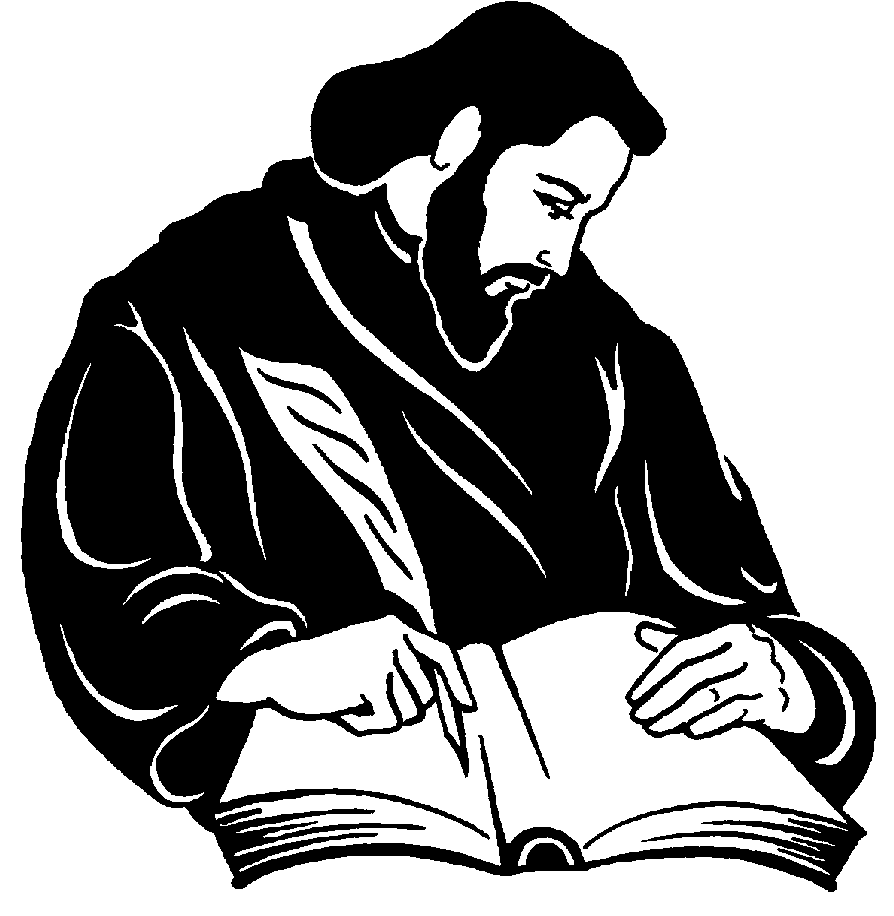 ”ПАИСИЙ ХИЛЕНДАРСКИ” България 4000  гр. Пловдив ул. “Цар Асен” № 24;  Централа: (032) 261 261  Декан: (032) 261 402  факс (032) 261 403   e-mail: chemistry@uni-plovdiv.bgУЧЕБНА ПРОГРАМАФакултетХИМИЧЕСКИКатедраОбща и неорганична химия с методика на обучението по химияПрофесионално направление (на курса)1.3. Педагогика на обучението по...Професионална квалификацияУчител по химия и опазване на околната средаОПИСАНИЕНаименование на курсаНаблюдението и експериментът в обучението по химияКод на курсаТип на курсаизбираемРавнище на курса (ОКС)Допълнителна квалификация учител (задочно обучение) Година на обучениепърваСеместърІIБрой ECTS кредити-Име на лекторагл.ас. д-р Антоанета АнгелачеваУчебни резултати за курса Успешно завършилите обучението по тази дисциплина:1. Ще знаят: същността на наблюдението и на учебния химичен експеримент като методи на научно и на учебно познание; целите и задачите на наблюдението и на учебния химичен експеримент; мястото и ролята на наблюдението и на учебния експеримент в урока по химия.2. Ще могат: да извършват анализ на конкретно учебно съдържание по химия с оглед очертаване на възможностите за онагледяването му с учебни химични експерименти;да формулират и обосновават цели и задачи на наблюдението и на учебния химичен експеримент;да аргументират избора на подходи, методи и средства на обучението по химия, като съчетават наблюдението и учебния експеримент с останалите методи на обучение;да аргументират избора на видове учебни химични експерименти в конкретни педагогически ситуации.Начин на преподаванеПредварителни изисквания (знания и умения от предходното обучение) Обучаваните трябва да имат познания по следните теми:основни химични понятия, закономерности и закони от следните области на химията – обща и неорганична химия, органична химия, аналитична химия, физикохимия; основни понятия от областта на психологията и на педагогиката; основни правила за безопасна работа в химическата лаборатория; основни действия с лабораторни съдове и с химични реактиви.Техническо осигуряване на обучениетоучебна литература по МОХ, учебници и учебни пособия за обучението по химия в средното училище;компютър и мултимедия;лабораторни съдове, апаратури;химични реактивиСъдържание на курсаОбект на изучаване в курса по „Наблюдението и експериментът в обучението по химия“ са двата специфични метода на обучението по химия. Предмет на всяка тема са конкретни аспекти на учебното съдържание по химия (5.-10. клас), изискващи използване на наблюдение и на учебен химичен експеримент. Целите и задачите на занятията са свързани с обогатяване на системата от знания на обучаваните за същността на химичния експеримент като метод на научно и на учебно познание, с разширяване на системата от педагогически умения, необходими за професионална дейност.Тематично съдържание на учебната дисциплинаЛекции  УпражненияБиблиографияПланирани учебни дейности и методи на преподаванеВодещи методи са наблюдението и химичният експеримент; основни средства на обучение са дидактическите задачи за моделиране и организация на експерименталната дейност на учителя и на учениците в урока.Методи и критерии на оценяванеТекуща оценкаЕзик на преподаванеБългарски Изготвил описаниетогл.ас. д-р Антоанета АнгелачеваАудиторно: 15 ч.Лекции – 5 ч.Упражнения  – 10 ч.Извънаудиторно:  Подготовка за упражнениятаТеми1. Наблюдението и експериментът в обучението по „Химия и опазване на околната среда“ 7. и 8. клас.2. Наблюдението и експериментът в обучението по „Химия и опазване на околната среда“ 9. и 10. клас.Общо:  3  2  5Теми1. Учебни химични експерименти при изучаване на метали.2. Учебни химични експерименти при изучаване на неметали.3. Учебни химични експерименти при изучаване на химични процеси.4. Учебни химични експерименти при изучаване на органични съединения.  Общо:  3  3  2  2  10АвторЗаглавиеИздателствоГодинаАнгелачева, А.Методика и техника учебния химичен експеримент – I частПловдив, УИ „П. Хилендарски“2006Ангелачева, А.Химията – наблюдения и експеримент. Модул неметалиПловдив, УИ „П. Хилендарски“2014Ангелачева, А., Стефанова, Й.Методика и техника учебния химичен експеримент – II частПловдив, УИ „П. Хилендарски“2010Химия – Българско научно-методическо списаниеХимия в школеJournal of chemical education – Американско научно – методическо списаниеУчебници и учебни пособия по „Химия и опазване на околната среда“ за СОУ